DIRECCION GENERAL DE AVIACION CIVIL DE COSTA RICACertificado de Operador  RPASCO-RPASPor Cuanto  XXXXXXXXXXXXXXXUBICADO EN: XXXXXXXXXXXXXXXXXXXXXXXXXXXXXXXXXXXXLatitud/ Longitud: XXXXXXXXXXXXXXXXXXXXXXXXXXXXDe conformidad con la Ley General de Aviación Civil de Costa Rica número 5150 y sus reformas, el RAC 119, la Directiva Operacional DO-001-OPS-RPAS-2016 Operaciones con Sistemas de Aeronaves Piloteadas a Distancia (RPAS) y disposiciones correspondientes, se le confiere el presente Certificado de Operador de (RPAS) CO RPAS, otorgado por la Dirección General de aviación Civil en virtud de haber completado  el proceso de certificación Técnica. El presente certificado de Operador de RPAS se mantendrá vigente siempre que el operador de RPAS cumpla con lo establecido en el Manual de Operaciones del RPAS (MORPAS), la reglamentación específica y las Condiciones y Limitaciones de Operación del RPAS. Este certificado debe permanecer vigente conforme lo estipulado en el RAC 119  y de la Directiva Operacional DO-001-OPS-RPASCertificado N°:  		CO RPAS-XX-XX     Fecha de emisión: 		XX/XXXXX/XXXX                            ___________________________Fecha de vencimiento: 	XX/XXXXXX/XXXX                             Director General de Aviación CivilRev .Inicial.	Fecha: 16/02/2016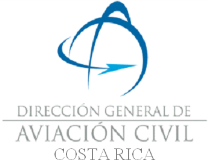 HABILITACIONES Y ESPECIFICACIONES DE OPERACIÓNPARA LA AUTORIZACION RPASHABILITACIONES Y ESPECIFICACIONES DE OPERACIÓNPARA LA AUTORIZACION RPASHABILITACIONES Y ESPECIFICACIONES DE OPERACIÓNPARA LA AUTORIZACION RPASHABILITACIONES Y ESPECIFICACIONES DE OPERACIÓNPARA LA AUTORIZACION RPASHABILITACIONES Y ESPECIFICACIONES DE OPERACIÓNPARA LA AUTORIZACION RPASHABILITACIONES Y ESPECIFICACIONES DE OPERACIÓNPARA LA AUTORIZACION RPASHABILITACIONES Y ESPECIFICACIONES DE OPERACIÓNPARA LA AUTORIZACION RPASHABILITACIONES Y ESPECIFICACIONES DE OPERACIÓNPARA LA AUTORIZACION RPAS1.DETALLES DEL OPERADOR /PROPIETARIO. 1.DETALLES DEL OPERADOR /PROPIETARIO. 1.DETALLES DEL OPERADOR /PROPIETARIO. 1.DETALLES DEL OPERADOR /PROPIETARIO. 1.DETALLES DEL OPERADOR /PROPIETARIO. 1.DETALLES DEL OPERADOR /PROPIETARIO. 1.DETALLES DEL OPERADOR /PROPIETARIO. 1.DETALLES DEL OPERADOR /PROPIETARIO. 1.DETALLES DEL OPERADOR /PROPIETARIO. 1.DETALLES DEL OPERADOR /PROPIETARIO. Nombre de la Empresa u OrganismoNombre de la Empresa u OrganismoAutorización Numero:Autorización Numero:Nombre  del ResponsableNombre  del ResponsableteléfonoCelularCorreo ElectrónicoteléfonoOficinaCorreo Electrónico2. AERONAVES RPAS AUTORIZADAS2. AERONAVES RPAS AUTORIZADAS2. AERONAVES RPAS AUTORIZADAS2. AERONAVES RPAS AUTORIZADAS2. AERONAVES RPAS AUTORIZADAS2. AERONAVES RPAS AUTORIZADAS2. AERONAVES RPAS AUTORIZADAS2. AERONAVES RPAS AUTORIZADAS2. AERONAVES RPAS AUTORIZADAS2. AERONAVES RPAS AUTORIZADASCLASE DE AERONAVE(AVIÓN/ HELICÓPTERO/ MULTIRROTOR/ OTROS)CLASE DE AERONAVE(AVIÓN/ HELICÓPTERO/ MULTIRROTOR/ OTROS)CLASE DE AERONAVE(AVIÓN/ HELICÓPTERO/ MULTIRROTOR/ OTROS)FABRICANTEFABRICANTEFABRICANTETIPO / MODELOTIPO / MODELOTIPO / MODELONº DE SERIE U OTRA IDENTIFICACIÓN4. PILOTOS HABILITADOS4. PILOTOS HABILITADOS4. PILOTOS HABILITADOS4. PILOTOS HABILITADOS4. PILOTOS HABILITADOS4. PILOTOS HABILITADOS4. PILOTOS HABILITADOS4. PILOTOS HABILITADOS4. PILOTOS HABILITADOS4. PILOTOS HABILITADOS5. TIPO(S) OPERACIÓN(S)   ESPECIFICAR QUE TIPOS DE OPERACIÓN ESTA HABILITADO5. TIPO(S) OPERACIÓN(S)   ESPECIFICAR QUE TIPOS DE OPERACIÓN ESTA HABILITADO5. TIPO(S) OPERACIÓN(S)   ESPECIFICAR QUE TIPOS DE OPERACIÓN ESTA HABILITADO5. TIPO(S) OPERACIÓN(S)   ESPECIFICAR QUE TIPOS DE OPERACIÓN ESTA HABILITADO5. TIPO(S) OPERACIÓN(S)   ESPECIFICAR QUE TIPOS DE OPERACIÓN ESTA HABILITADO5. TIPO(S) OPERACIÓN(S)   ESPECIFICAR QUE TIPOS DE OPERACIÓN ESTA HABILITADO5. TIPO(S) OPERACIÓN(S)   ESPECIFICAR QUE TIPOS DE OPERACIÓN ESTA HABILITADO5. TIPO(S) OPERACIÓN(S)   ESPECIFICAR QUE TIPOS DE OPERACIÓN ESTA HABILITADO5. TIPO(S) OPERACIÓN(S)   ESPECIFICAR QUE TIPOS DE OPERACIÓN ESTA HABILITADO5. TIPO(S) OPERACIÓN(S)   ESPECIFICAR QUE TIPOS DE OPERACIÓN ESTA HABILITADO6. DESVIACIONES RESPECTO DE LA DIRECTIVA OPERACIONAL O NORMAS –EXCEPCIONES*6. DESVIACIONES RESPECTO DE LA DIRECTIVA OPERACIONAL O NORMAS –EXCEPCIONES*6. DESVIACIONES RESPECTO DE LA DIRECTIVA OPERACIONAL O NORMAS –EXCEPCIONES*6. DESVIACIONES RESPECTO DE LA DIRECTIVA OPERACIONAL O NORMAS –EXCEPCIONES*6. DESVIACIONES RESPECTO DE LA DIRECTIVA OPERACIONAL O NORMAS –EXCEPCIONES*6. DESVIACIONES RESPECTO DE LA DIRECTIVA OPERACIONAL O NORMAS –EXCEPCIONES*6. DESVIACIONES RESPECTO DE LA DIRECTIVA OPERACIONAL O NORMAS –EXCEPCIONES*6. DESVIACIONES RESPECTO DE LA DIRECTIVA OPERACIONAL O NORMAS –EXCEPCIONES*6. DESVIACIONES RESPECTO DE LA DIRECTIVA OPERACIONAL O NORMAS –EXCEPCIONES*6. DESVIACIONES RESPECTO DE LA DIRECTIVA OPERACIONAL O NORMAS –EXCEPCIONES*DESVIACION CON RESPECTO A LA DIRECTIVA OPERACIONALDESVIACION CON RESPECTO A LA DIRECTIVA OPERACIONALDESVIACION CON RESPECTO A LA DIRECTIVA OPERACIONALDESVIACION CON RESPECTO A LA DIRECTIVA OPERACIONALDESVIACION CON RESPECTO A LA DIRECTIVA OPERACIONALCONDICIONES APLICABLES PARA LA APROBACIONCONDICIONES APLICABLES PARA LA APROBACIONCONDICIONES APLICABLES PARA LA APROBACIONCONDICIONES APLICABLES PARA LA APROBACIONCONDICIONES APLICABLES PARA LA APROBACION7. PROCEDIMIENTOS ESPECIALES*7. PROCEDIMIENTOS ESPECIALES*7. PROCEDIMIENTOS ESPECIALES*7. PROCEDIMIENTOS ESPECIALES*7. PROCEDIMIENTOS ESPECIALES*7. PROCEDIMIENTOS ESPECIALES*7. PROCEDIMIENTOS ESPECIALES*7. PROCEDIMIENTOS ESPECIALES*7. PROCEDIMIENTOS ESPECIALES*7. PROCEDIMIENTOS ESPECIALES*8. OBSERVACIONES:*8. OBSERVACIONES:*8. OBSERVACIONES:*8. OBSERVACIONES:*8. OBSERVACIONES:*8. OBSERVACIONES:*8. OBSERVACIONES:*8. OBSERVACIONES:*8. OBSERVACIONES:*8. OBSERVACIONES:**NOTA: Se pueden adicionar hojas como sea requerido debidamente foliadas.*NOTA: Se pueden adicionar hojas como sea requerido debidamente foliadas.*NOTA: Se pueden adicionar hojas como sea requerido debidamente foliadas.*NOTA: Se pueden adicionar hojas como sea requerido debidamente foliadas.*NOTA: Se pueden adicionar hojas como sea requerido debidamente foliadas.*NOTA: Se pueden adicionar hojas como sea requerido debidamente foliadas.*NOTA: Se pueden adicionar hojas como sea requerido debidamente foliadas.*NOTA: Se pueden adicionar hojas como sea requerido debidamente foliadas.*NOTA: Se pueden adicionar hojas como sea requerido debidamente foliadas.*NOTA: Se pueden adicionar hojas como sea requerido debidamente foliadas.Fecha de emisión Fecha de emisión Fecha de emisión Fecha de emisión Firma Jefe de Operaciones DGACFirma Jefe de Operaciones DGACFirma Jefe de Operaciones DGACFirma Jefe de Operaciones DGACFirma Jefe de Operaciones DGACFirma Jefe de Operaciones DGAC